vecka 5, dag 3 (vila 45 sekunder) >>>vecka 6, dag 3 (vila 45 sekunder) >>>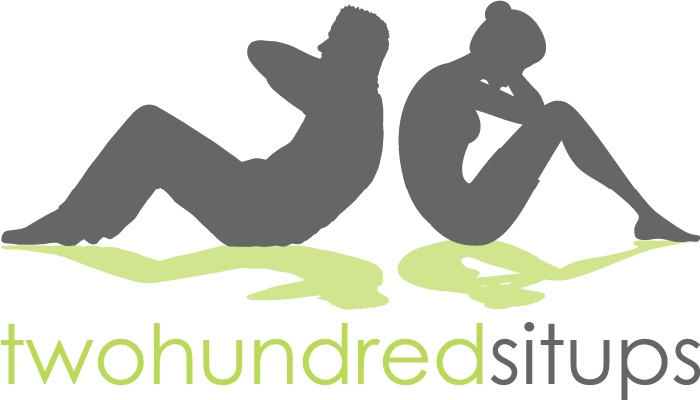 Vecka 1, dag 1 (vila 60 sekunder)Vecka 1, dag 1 (vila 60 sekunder)Vecka 1, dag 1 (vila 60 sekunder)Vecka 1, dag 1 (vila 60 sekunder)up to 10 sit-ups11 - 20 sit-ups21 - 30 sit-upsset 13915set 24918set 33610set 43610set 5max (minst 5)max (minst 8)max (minst 14)vecka 1, dag 2 (vila 60 sekunder)vecka 1, dag 2 (vila 60 sekunder)vecka 1, dag 2 (vila 60 sekunder)vecka 1, dag 2 (vila 60 sekunder)set 15915set 261218set 33915set 45915set 5max (minst 6)max (minst 10)max (minst 18)vecka 1, dag 3 (vila 60 sekunder)vecka 1, dag 3 (vila 60 sekunder)vecka 1, dag 3 (vila 60 sekunder)vecka 1, dag 3 (vila 60 sekunder)set 161217set 271522set 361114set 461114set 5max (minst 8) max (minst 15) max (minst 20) vecka 2, dag 1 (vila 60 sekunder) vecka 2, dag 1 (vila 60 sekunder) vecka 2, dag 1 (vila 60 sekunder) vecka 2, dag 1 (vila 60 sekunder) up to 10 sit-ups11 - 20 sit-ups21 - 30 sit-upsset 161421set 291721set 361215set 461215set 5max (minst 9)max (minst 17)max (minst 22)vecka 2, dag 2 (vila 60 sekunder)vecka 2, dag 2 (vila 60 sekunder)vecka 2, dag 2 (vila 60 sekunder)vecka 2, dag 2 (vila 60 sekunder)set 171521set 291824set 361418set 461418set 5max (minst 11)max (minst 20)max (minst 26)vecka 2, dag 3 (vila 60 sekunder)vecka 2, dag 3 (vila 60 sekunder)vecka 2, dag 3 (vila 60 sekunder)vecka 2, dag 3 (vila 60 sekunder)set 181824set 2122025set 381521set 481521set 5max (minst 12) max (minst 23) max (minst 30) vecka 3, dag 1 (vila 60 sekunder)vecka 3, dag 1 (vila 60 sekunder)vecka 3, dag 1 (vila 60 sekunder)vecka 3, dag 1 (vila 60 sekunder)21 - 30 sit-ups31 - 40 sit-ups> 40 sit-upsset 1151821set 2182527set 3111921set 4111921set 5max (minst 14)max (minst 25)max (minst 30)vecka 3, dag 2 (vila 60 sekunder)vecka 3, dag 2 (vila 60 sekunder)vecka 3, dag 2 (vila 60 sekunder)vecka 3, dag 2 (vila 60 sekunder)set 1152130set 2182838set 3122123set 4122123set 5max (minst 18)max (minst 28)max (minst 38)vecka 3, dag 3 (vila 60 sekunder)vecka 3, dag 3 (vila 60 sekunder)vecka 3, dag 3 (vila 60 sekunder)vecka 3, dag 3 (vila 60 sekunder)set 1172433set 2203242set 3142330set 4142330set 5max (minst 20)max (minst 32)max (minst 45)vecka 4, dag 1 (vila 60 sekunder)vecka 4, dag 1 (vila 60 sekunder)vecka 4, dag 1 (vila 60 sekunder)vecka 4, dag 1 (vila 60 sekunder)21 - 30 sit-ups31 - 40 sit-ups> 40 sit-upsset 1182732set 2213338set 3172432set 4152432set 5max (minst 24)max (minst 38)max (minst 48)vecka 4, dag 2 (vila 60 sekunder)vecka 4, dag 2 (vila 60 sekunder)vecka 4, dag 2 (vila 60 sekunder)vecka 4, dag 2 (vila 60 sekunder)set 1213038set 2243845set 3183038set 4183038set 5max (minst 27)max (minst 42)max (minst 54)vecka 4, dag 3 (vila 60 sekunder)vecka 4, dag 3 (vila 60 sekunder)vecka 4, dag 3 (vila 60 sekunder)vecka 4, dag 3 (vila 60 sekunder)set 1243545set 2274250set 3203545set 4203545set 5max (minst 30) max (minst 50) max (minst 60)vecka 5, dag 1 (vila 60 sekunder)vecka 5, dag 1 (vila 60 sekunder)vecka 5, dag 1 (vila 60 sekunder)vecka 5, dag 1 (vila 60 sekunder)41 - 50 sit-ups51 - 60 sit-ups> 60 sit-upsset 1264254set 2305260set 3233845set 4233336set 5max (minst 30)max (minst 52)max (minst 60)vecka 5, dag 2 (vila 45 sekunder)vecka 5, dag 2 (vila 45 sekunder)vecka 5, dag 2 (vila 45 sekunder)vecka 5, dag 2 (vila 45 sekunder)set 1152730set 2152730set 3203036set 4203036set 5152127set 6152127set 7152433set 8max (minst 38) max (minst 60) max (minst 70) vecka 5, dag 3 (vila 45 sekunder)vecka 5, dag 3 (vila 45 sekunder)vecka 5, dag 3 (vila 45 sekunder)vecka 5, dag 3 (vila 45 sekunder)set 1182630set 2182630set 3223036set 4223036set 5182630set 6182630set 7153040set 8max (minst 45) max (minst 67) max (minst 75) vecka 6, dag 1 (vila 60 sekunder)vecka 6, dag 1 (vila 60 sekunder)vecka 6, dag 1 (vila 60 sekunder)vecka 6, dag 1 (vila 60 sekunder)75 - 90 sit-ups91 - 110 sit-ups> 110 sit-upsset 1386070set 2457585set 3303852set 4223545set 5max (minst 60)max (minst 75)max (minst 85)vecka 6, dag 2 (vila 45 sekunder)vecka 6, dag 2 (vila 45 sekunder)vecka 6, dag 2 (vila 45 sekunder)vecka 6, dag 2 (vila 45 sekunder)set 1213033set 2213033set 3233545set 4233545set 5213036set 6213036set 7152732set 8152732set 9max (minst 66) max (minst 80) max (minst 90) vecka 6, dag 3 (vila 45 sekunder)vecka 6, dag 3 (vila 45 sekunder)vecka 6, dag 3 (vila 45 sekunder)vecka 6, dag 3 (vila 45 sekunder)set 1203339set 2203339set 3264550set 4264550set 5243439set 6243439set 7212733set 8212733set 9max (minst 75) max (minst 90) max (minst 105) 